Reporte de  Impactos con Aves (IBIS) Aeropuerto Internacional José Joaquín de OlmedoReporte de  Impactos con Aves (IBIS) Aeropuerto Internacional José Joaquín de OlmedoReporte de  Impactos con Aves (IBIS) Aeropuerto Internacional José Joaquín de OlmedoReporte de  Impactos con Aves (IBIS) Aeropuerto Internacional José Joaquín de OlmedoReporte de  Impactos con Aves (IBIS) Aeropuerto Internacional José Joaquín de OlmedoReporte de  Impactos con Aves (IBIS) Aeropuerto Internacional José Joaquín de OlmedoReporte de  Impactos con Aves (IBIS) Aeropuerto Internacional José Joaquín de OlmedoReporte de  Impactos con Aves (IBIS) Aeropuerto Internacional José Joaquín de OlmedoReporte de  Impactos con Aves (IBIS) Aeropuerto Internacional José Joaquín de OlmedoReporte de  Impactos con Aves (IBIS) Aeropuerto Internacional José Joaquín de OlmedoReporte de  Impactos con Aves (IBIS) Aeropuerto Internacional José Joaquín de OlmedoReporte de  Impactos con Aves (IBIS) Aeropuerto Internacional José Joaquín de OlmedoReporte de  Impactos con Aves (IBIS) Aeropuerto Internacional José Joaquín de OlmedoReporte de  Impactos con Aves (IBIS) Aeropuerto Internacional José Joaquín de OlmedoReporte de  Impactos con Aves (IBIS) Aeropuerto Internacional José Joaquín de OlmedoReporte de  Impactos con Aves (IBIS) Aeropuerto Internacional José Joaquín de OlmedoReporte de  Impactos con Aves (IBIS) Aeropuerto Internacional José Joaquín de OlmedoReporte de  Impactos con Aves (IBIS) Aeropuerto Internacional José Joaquín de OlmedoReporte de  Impactos con Aves (IBIS) Aeropuerto Internacional José Joaquín de OlmedoReporte de  Impactos con Aves (IBIS) Aeropuerto Internacional José Joaquín de OlmedoReporte de  Impactos con Aves (IBIS) Aeropuerto Internacional José Joaquín de OlmedoReporte de  Impactos con Aves (IBIS) Aeropuerto Internacional José Joaquín de OlmedoReporte de  Impactos con Aves (IBIS) Aeropuerto Internacional José Joaquín de OlmedoReporte de  Impactos con Aves (IBIS) Aeropuerto Internacional José Joaquín de OlmedoReporte de  Impactos con Aves (IBIS) Aeropuerto Internacional José Joaquín de OlmedoReporte de  Impactos con Aves (IBIS) Aeropuerto Internacional José Joaquín de OlmedoReporte de  Impactos con Aves (IBIS) Aeropuerto Internacional José Joaquín de OlmedoReporte de  Impactos con Aves (IBIS) Aeropuerto Internacional José Joaquín de OlmedoReporte de  Impactos con Aves (IBIS) Aeropuerto Internacional José Joaquín de OlmedoReporte de  Impactos con Aves (IBIS) Aeropuerto Internacional José Joaquín de OlmedoPO/SMS-05PO/SMS-05PO/SMS-05PO/SMS-05PO/SMS-05PO/SMS-05PO/SMS-05(Donde figuran las opciones separadas por una barra oblicua   /  o entre paréntesis (  ), elimine lo que no corresponda, luego complete la información requerida)(Donde figuran las opciones separadas por una barra oblicua   /  o entre paréntesis (  ), elimine lo que no corresponda, luego complete la información requerida)(Donde figuran las opciones separadas por una barra oblicua   /  o entre paréntesis (  ), elimine lo que no corresponda, luego complete la información requerida)(Donde figuran las opciones separadas por una barra oblicua   /  o entre paréntesis (  ), elimine lo que no corresponda, luego complete la información requerida)(Donde figuran las opciones separadas por una barra oblicua   /  o entre paréntesis (  ), elimine lo que no corresponda, luego complete la información requerida)(Donde figuran las opciones separadas por una barra oblicua   /  o entre paréntesis (  ), elimine lo que no corresponda, luego complete la información requerida)(Donde figuran las opciones separadas por una barra oblicua   /  o entre paréntesis (  ), elimine lo que no corresponda, luego complete la información requerida)(Donde figuran las opciones separadas por una barra oblicua   /  o entre paréntesis (  ), elimine lo que no corresponda, luego complete la información requerida)(Donde figuran las opciones separadas por una barra oblicua   /  o entre paréntesis (  ), elimine lo que no corresponda, luego complete la información requerida)(Donde figuran las opciones separadas por una barra oblicua   /  o entre paréntesis (  ), elimine lo que no corresponda, luego complete la información requerida)(Donde figuran las opciones separadas por una barra oblicua   /  o entre paréntesis (  ), elimine lo que no corresponda, luego complete la información requerida)(Donde figuran las opciones separadas por una barra oblicua   /  o entre paréntesis (  ), elimine lo que no corresponda, luego complete la información requerida)(Donde figuran las opciones separadas por una barra oblicua   /  o entre paréntesis (  ), elimine lo que no corresponda, luego complete la información requerida)(Donde figuran las opciones separadas por una barra oblicua   /  o entre paréntesis (  ), elimine lo que no corresponda, luego complete la información requerida)(Donde figuran las opciones separadas por una barra oblicua   /  o entre paréntesis (  ), elimine lo que no corresponda, luego complete la información requerida)(Donde figuran las opciones separadas por una barra oblicua   /  o entre paréntesis (  ), elimine lo que no corresponda, luego complete la información requerida)(Donde figuran las opciones separadas por una barra oblicua   /  o entre paréntesis (  ), elimine lo que no corresponda, luego complete la información requerida)(Donde figuran las opciones separadas por una barra oblicua   /  o entre paréntesis (  ), elimine lo que no corresponda, luego complete la información requerida)(Donde figuran las opciones separadas por una barra oblicua   /  o entre paréntesis (  ), elimine lo que no corresponda, luego complete la información requerida)(Donde figuran las opciones separadas por una barra oblicua   /  o entre paréntesis (  ), elimine lo que no corresponda, luego complete la información requerida)(Donde figuran las opciones separadas por una barra oblicua   /  o entre paréntesis (  ), elimine lo que no corresponda, luego complete la información requerida)(Donde figuran las opciones separadas por una barra oblicua   /  o entre paréntesis (  ), elimine lo que no corresponda, luego complete la información requerida)(Donde figuran las opciones separadas por una barra oblicua   /  o entre paréntesis (  ), elimine lo que no corresponda, luego complete la información requerida)(Donde figuran las opciones separadas por una barra oblicua   /  o entre paréntesis (  ), elimine lo que no corresponda, luego complete la información requerida)(Donde figuran las opciones separadas por una barra oblicua   /  o entre paréntesis (  ), elimine lo que no corresponda, luego complete la información requerida)(Donde figuran las opciones separadas por una barra oblicua   /  o entre paréntesis (  ), elimine lo que no corresponda, luego complete la información requerida)(Donde figuran las opciones separadas por una barra oblicua   /  o entre paréntesis (  ), elimine lo que no corresponda, luego complete la información requerida)(Donde figuran las opciones separadas por una barra oblicua   /  o entre paréntesis (  ), elimine lo que no corresponda, luego complete la información requerida)(Donde figuran las opciones separadas por una barra oblicua   /  o entre paréntesis (  ), elimine lo que no corresponda, luego complete la información requerida)(Donde figuran las opciones separadas por una barra oblicua   /  o entre paréntesis (  ), elimine lo que no corresponda, luego complete la información requerida)01Operador / Cía.:Operador / Cía.:Operador / Cía.:Operador / Cía.:Operador / Cía.:020202Fecha:Fecha:Fecha:Fecha:DíaDíaDíaMesMes Año03040404Matrícula:Matrícula:Matrícula:Matrícula:Matrícula:0505HoraHora0607Pista Utilizada:Pista Utilizada:Pista Utilizada:Pista Utilizada:0809Altura (píes):Altura (píes):Altura (píes):10Velocidad indicada (en nudos):Velocidad indicada (en nudos):Velocidad indicada (en nudos):Velocidad indicada (en nudos):Velocidad indicada (en nudos):Velocidad indicada (en nudos):Velocidad indicada (en nudos):Velocidad indicada (en nudos):Velocidad indicada (en nudos):Velocidad indicada (en nudos):Velocidad indicada (en nudos):Velocidad indicada (en nudos):Velocidad indicada (en nudos):Velocidad indicada (en nudos):ktskts11Fase de vuelo:Fase de vuelo:Fase de vuelo:Fase de vuelo:Fase de vuelo:Fase de vuelo:Fase de vuelo:Fase de vuelo:Fase de vuelo:Fase de vuelo:Fase de vuelo:Fase de vuelo:Fase de vuelo:Fase de vuelo:Fase de vuelo:Fase de vuelo:Fase de vuelo:Fase de vuelo:Fase de vuelo:Fase de vuelo:Fase de vuelo:Fase de vuelo:Fase de vuelo:Fase de vuelo:Fase de vuelo:Fase de vuelo:Fase de vuelo:Fase de vuelo:Fase de vuelo:Fase de vuelo:Fase de vuelo:Fase de vuelo:Fase de vuelo:Fase de vuelo:Fase de vuelo:Fase de vuelo:111112Parte(s) de la Aeronave afectada(s) por impacto(s) de ave(s).Parte(s) de la Aeronave afectada(s) por impacto(s) de ave(s).Parte(s) de la Aeronave afectada(s) por impacto(s) de ave(s).Parte(s) de la Aeronave afectada(s) por impacto(s) de ave(s).Parte(s) de la Aeronave afectada(s) por impacto(s) de ave(s).Parte(s) de la Aeronave afectada(s) por impacto(s) de ave(s).Parte(s) de la Aeronave afectada(s) por impacto(s) de ave(s).Parte(s) de la Aeronave afectada(s) por impacto(s) de ave(s).Parte(s) de la Aeronave afectada(s) por impacto(s) de ave(s).Parte(s) de la Aeronave afectada(s) por impacto(s) de ave(s).Parte(s) de la Aeronave afectada(s) por impacto(s) de ave(s).Parte(s) de la Aeronave afectada(s) por impacto(s) de ave(s).Parte(s) de la Aeronave afectada(s) por impacto(s) de ave(s).Parte(s) de la Aeronave afectada(s) por impacto(s) de ave(s).Parte(s) de la Aeronave afectada(s) por impacto(s) de ave(s).Parte(s) de la Aeronave afectada(s) por impacto(s) de ave(s).Parte(s) de la Aeronave afectada(s) por impacto(s) de ave(s).Parte(s) de la Aeronave afectada(s) por impacto(s) de ave(s).Parte(s) de la Aeronave afectada(s) por impacto(s) de ave(s).Parte(s) de la Aeronave afectada(s) por impacto(s) de ave(s).Parte(s) de la Aeronave afectada(s) por impacto(s) de ave(s).Parte(s) de la Aeronave afectada(s) por impacto(s) de ave(s).Parte(s) de la Aeronave afectada(s) por impacto(s) de ave(s).Parte(s) de la Aeronave afectada(s) por impacto(s) de ave(s).Parte(s) de la Aeronave afectada(s) por impacto(s) de ave(s).Parte(s) de la Aeronave afectada(s) por impacto(s) de ave(s).Parte(s) de la Aeronave afectada(s) por impacto(s) de ave(s).Parte(s) de la Aeronave afectada(s) por impacto(s) de ave(s).Parte(s) de la Aeronave afectada(s) por impacto(s) de ave(s).Parte(s) de la Aeronave afectada(s) por impacto(s) de ave(s).Parte(s) de la Aeronave afectada(s) por impacto(s) de ave(s).Parte(s) de la Aeronave afectada(s) por impacto(s) de ave(s).Parte(s) de la Aeronave afectada(s) por impacto(s) de ave(s).Parte(s) de la Aeronave afectada(s) por impacto(s) de ave(s).Parte(s) de la Aeronave afectada(s) por impacto(s) de ave(s).Parte(s) de la Aeronave afectada(s) por impacto(s) de ave(s).13Consecuencia para el vuelo: Consecuencia para el vuelo: Consecuencia para el vuelo: Consecuencia para el vuelo: Consecuencia para el vuelo: Consecuencia para el vuelo: Consecuencia para el vuelo: Consecuencia para el vuelo: Consecuencia para el vuelo: Consecuencia para el vuelo: Consecuencia para el vuelo: Consecuencia para el vuelo: Consecuencia para el vuelo: Consecuencia para el vuelo: Consecuencia para el vuelo: Consecuencia para el vuelo: Consecuencia para el vuelo: Consecuencia para el vuelo: Consecuencia para el vuelo: Consecuencia para el vuelo: Consecuencia para el vuelo: Consecuencia para el vuelo: Consecuencia para el vuelo: Consecuencia para el vuelo: Consecuencia para el vuelo: Consecuencia para el vuelo: Consecuencia para el vuelo: Consecuencia para el vuelo: Consecuencia para el vuelo: Consecuencia para el vuelo: Consecuencia para el vuelo: Consecuencia para el vuelo: Consecuencia para el vuelo: Consecuencia para el vuelo: Consecuencia para el vuelo: Consecuencia para el vuelo: 131314151617Número de aves impactadas y/o ingestadas,  :Número de aves impactadas y/o ingestadas,  :Número de aves impactadas y/o ingestadas,  :Número de aves impactadas y/o ingestadas,  :Número de aves impactadas y/o ingestadas,  :Número de aves impactadas y/o ingestadas,  :Número de aves impactadas y/o ingestadas,  :Número de aves impactadas y/o ingestadas,  :Número de aves impactadas y/o ingestadas,  :Número de aves impactadas y/o ingestadas,  :Número de aves impactadas y/o ingestadas,  :Número de aves impactadas y/o ingestadas,  :Número de aves impactadas y/o ingestadas,  :Número de aves impactadas y/o ingestadas,  :Número de aves impactadas y/o ingestadas,  :Número de aves impactadas y/o ingestadas,  :Número de aves impactadas y/o ingestadas,  :Número de aves impactadas y/o ingestadas,  :Número de aves impactadas y/o ingestadas,  :Número de aves impactadas y/o ingestadas,  :Número de aves impactadas y/o ingestadas,  :Número de aves impactadas y/o ingestadas,  :Número de aves impactadas y/o ingestadas,  :Número de aves impactadas y/o ingestadas,  :Número de aves impactadas y/o ingestadas,  :Número de aves impactadas y/o ingestadas,  :Número de aves impactadas y/o ingestadas,  :Número de aves impactadas y/o ingestadas,  :Número de aves impactadas y/o ingestadas,  :Número de aves impactadas y/o ingestadas,  :Número de aves impactadas y/o ingestadas,  :Número de aves impactadas y/o ingestadas,  :Número de aves impactadas y/o ingestadas,  :Número de aves impactadas y/o ingestadas,  :Número de aves impactadas y/o ingestadas,  :Número de aves impactadas y/o ingestadas,  :171819¿Se advirtió al piloto del peligro?¿Se advirtió al piloto del peligro?¿Se advirtió al piloto del peligro?¿Se advirtió al piloto del peligro?¿Se advirtió al piloto del peligro?¿Se advirtió al piloto del peligro?¿Se advirtió al piloto del peligro?¿Se advirtió al piloto del peligro?¿Se advirtió al piloto del peligro?¿Se advirtió al piloto del peligro?¿Se advirtió al piloto del peligro?SISINONONO20OBSERVACIONES:OBSERVACIONES:OBSERVACIONES:OBSERVACIONES:OBSERVACIONES:OBSERVACIONES:OBSERVACIONES:202020202121Nombre de quien reporta:Nombre de quien reporta:Nombre de quien reporta:Nombre de quien reporta:Nombre de quien reporta:Nombre de quien reporta:Nombre de quien reporta:Fecha:Fecha:Fecha:Firma de quien reportaFirma de quien reportaFirma de quien reportaFirma de quien reportaFirma de quien reportaFirma de quien reportaFirma de quien reportaFirma de quien reportaFirma de quien reportaFirma de quien reportaFirma de quien reportaFirma de quien reportaFirma de quien reportaSupervisor SMS - TAGSASupervisor SMS - TAGSASupervisor SMS - TAGSASupervisor SMS - TAGSASupervisor SMS - TAGSASupervisor SMS - TAGSASupervisor SMS - TAGSASupervisor SMS - TAGSASupervisor SMS - TAGSASupervisor SMS - TAGSASupervisor SMS - TAGSASupervisor SMS - TAGSASupervisor SMS - TAGSASupervisor SMS - TAGSASupervisor SMS - TAGSASupervisor SMS - TAGSASupervisor SMS - TAGSA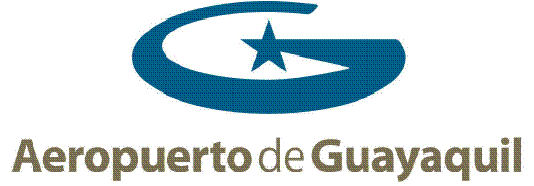 